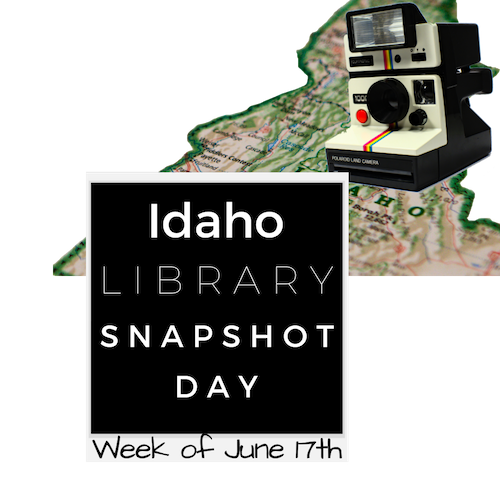 Idaho Snapshot Day 2019			Photo / Video ReleaseI, ___________________________________________ hereby grant <<library name>>, its legal representatives, agents, successors, or assigns, permission to use my likeness in photographs, movie films, videotapes, DVDs, other media, and/or sound recordings, or any part thereof, in any and all of its uses, including publications, website, and social media, without payment or any other consideration. I understand and agree that these materials will become property of <<library name>> and will not be returned.I hereby irrevocably authorize the <<library name>> to edit, alter, copy, exhibit, publish, or distribute the photographs, movie films, videotapes, DVDs, other media, and/or sound recordings, for the library’s lawful purposes, including publicizing the library and/or its programs and services. In addition, I waive the right to inspect or approve the finished product, including written or electronic copy, wherein my likeness appears. Additionally, I waive any right to royalties or other compensation arising or related to the use of the  photographs, movie films, videotapes, DVDs, other media, and/or sound recordings.I, hereby, hold harmless and release and forever discharge the <<library name>>, its legal representatives, agents, successors, or assigns, from all claims, demands, and causes of action which, I, my heirs, representatives, executors, administrators, or any other persons acting on my behalf or on behalf of my estate have or may have by reason of this authorization.I am 18 years of age, or older, and am competent to contract in my own name. I have read this release before signing below and fully understand the contents, meaning, and impact of this release._________________________________________________________________		Signature_________________________________________________________________  		Printed Name_________________________________________________________________  		DateFor persons less than 18 years of age:I hereby certify that I am the parent or guardian of ______________________________________________named above, and do hereby give my consent without reservation to the foregoing on behalf of this person._________________________________________________________________		Signature_________________________________________________________________		Printed Name_________________________________________________________________		Date